Attachments sent with agenda:  (List attachments)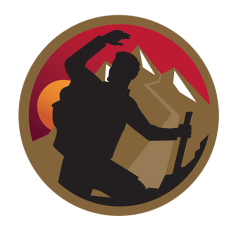 Troop TX-0226Monthly Knight Patrol Meeting AgendaTrain up a child in the way he should go, and when he is old he will not depart from it. Proverbs 22:6Troop TX-0226Monthly Knight Patrol Meeting AgendaTrain up a child in the way he should go, and when he is old he will not depart from it. Proverbs 22:6Troop TX-0226Monthly Knight Patrol Meeting AgendaTrain up a child in the way he should go, and when he is old he will not depart from it. Proverbs 22:6Troop TX-0226Monthly Knight Patrol Meeting AgendaTrain up a child in the way he should go, and when he is old he will not depart from it. Proverbs 22:6Troop TX-0226Monthly Knight Patrol Meeting AgendaTrain up a child in the way he should go, and when he is old he will not depart from it. Proverbs 22:6Troop TX-0226Monthly Knight Patrol Meeting AgendaTrain up a child in the way he should go, and when he is old he will not depart from it. Proverbs 22:6MEETING AGENDAMEETING AGENDAMEETING AGENDAMEETING AGENDAMEETING AGENDAMEETING AGENDAMEETING AGENDAMEETING AGENDAMeeting Subject:  Monthly Knight Patrol MeetingMeeting Subject:  Monthly Knight Patrol MeetingMeeting Subject:  Monthly Knight Patrol MeetingMeeting Subject:  Monthly Knight Patrol MeetingMeeting Subject:  Monthly Knight Patrol MeetingMeeting Subject:  Monthly Knight Patrol MeetingMeeting Subject:  Monthly Knight Patrol MeetingMeeting Subject:  Monthly Knight Patrol MeetingLocation:  Calvary ChapelLocation:  Calvary ChapelLocation:  Calvary ChapelLocation:  Calvary ChapelLocation:  Calvary ChapelDate:  January 21, 2014Date:  January 21, 2014Time:  6:00 pm – 6:58 pmObjective:  Oversee Trailmen safety and instruction and youth leader mentoring and program executionObjective:  Oversee Trailmen safety and instruction and youth leader mentoring and program executionObjective:  Oversee Trailmen safety and instruction and youth leader mentoring and program executionObjective:  Oversee Trailmen safety and instruction and youth leader mentoring and program executionObjective:  Oversee Trailmen safety and instruction and youth leader mentoring and program executionObjective:  Oversee Trailmen safety and instruction and youth leader mentoring and program executionObjective:  Oversee Trailmen safety and instruction and youth leader mentoring and program executionObjective:  Oversee Trailmen safety and instruction and youth leader mentoring and program executionAGENDA ITEMSAGENDA ITEMSAGENDA ITEMSAGENDA ITEMSAGENDA ITEMSAGENDA ITEMSAGENDA ITEMSAGENDA ITEMSStartTimeStopTimeStopTimeTime AllottedSpeakerSpeakerAgenda ItemAgenda Item6:00 pm6:02 pm6:02 pm2 min.Name TG – Spiritual GrowthName TG – Spiritual GrowthOpening PrayerOpening Prayer6:02 pm6:04 pm6:04 pm2 min.NameTroopmasterNameTroopmasterWelcomeWelcome6:04 pm6:09 pm6:09 pm5 min.NameTG – First AssistantNameTG – First AssistantReview/approve Meeting Minutes (VOTE, attachment) Review/approve Meeting Minutes (VOTE, attachment) 6:09 pm6:19 pm6:19 pm10 minNameTroopmasterNameTroopmasterTroopmaster UpdateTroopmaster Update6:19 pm6:29 pm6:29 pm10 minNameRangerNameRangerWoodlands Trail UpdateWoodlands Trail Update6:29 pm6:39 pm6:39 pm10 min.NameTrailmasterNameTrailmasterNavigators UpdateNavigators Update6:39 pm6:49 pm6:49 pm10 min.NameAdvisorNameAdvisorAdventurers UpdateAdventurers Update6:49 pm6:56 pm6:56 pm7 min.AllAllNew BusinessNew Business6:56 pm6:58 pm6:58 pm2 min.NameTG – Spiritual GrowthNameTG – Spiritual GrowthClosing PrayerClosing Prayer